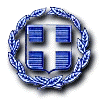 ΕΝΤΥΠΟ ΟΙΚΟΝΟΜΙΚΗΣ ΠΡΟΣΦΟΡΑΣΣΤΟΙΧΕΙΑ ΟΙΚΟΝΟΜΙΚΟΥ ΦΟΡΕΑΟ κατωτέρω υπογράφων, δηλώνω υπεύθυνα ότι :α) Η προσφορά αυτή ισχύει για έξι (6 ) μήνες από την επόμενη της καταληκτικής ημερομηνίας υποβολής προσφορών β) Λάβαμε γνώση των τεχνικών προδιαγραφών, των συνθηκών και των όρων εκτέλεσης της υπηρεσίας και τα αποδεχόμαστε χωρίς επιφύλαξη. γ) Η καθαρή αξία συμπεριλαμβάνει τις νόμιμες κρατήσεις (ΠΛΗΝ ΦΠΑ που βαρύνει το Δήμο).                                                                                          Σπάρτη,………../…………../2024                                                                                                      Ο ΠροσφέρωνΕΛΛΗΝΙΚΗ ΔΗΜΟΚΡΑΤΙΑΠΕΡΙΦΕΡΕΙΑ ΠΕΛΟΠΟΝΝΗΣΟΥΔΗΜΟΣ ΣΠΑΡΤΗΣ Υπηρεσία: «Κτηνιατρικές Υπηρεσίες»Αρ. Μελέτης: 4/2024 Μελέτη Τμήματος Αγροτικής ΑνάπτυξηςCPV: 85200000-1 Κτηνιατρικές υπηρεσίεςΠροϋπολογισμός: 74.400,00 € (με ΦΠΑ 24%)ΕΠΩΝΥΜΙΑΑ.Φ.Μ. ΕΔΡΑ ΣΤΟΙΧΕΙΑ ΕΠΙΚΟΙΝΩΝΙΑΣ (τηλέφωνο, & e-mail α/αΠΕΡΙΓΡΑΦΗ ΕΡΓΑΣΙΩΝΠΟΣΟΤΗΤΑΤΙΜΗ €/ΖΩΟΣΥΝΟΛΟ € ΧΩΡΙΣ ΦΠΑ1Κλινική εξέταση1002Ηλεκτρονική ταυτοποίηση2803Εμβολιασμός πλήρης σκύλου3004Εμβολιασμός πλήρης γάτας505Αποπαρασιτισμός (αμπούλα)2806Αποπαρασιτισμός (χάπι)2827Αιματολογικές εξετάσεις1508Βιοχημικές εξετάσεις ανά παράμετρο1009Ορολογικές εξετάσεις (Έλεγχος για Leismania, Ehrlichia, Leptospira, Parvovirus)18010Ακτινογραφία3011Μικροχειρουργικές επεμβάσεις3012Χειρουργικές επεμβάσεις413Αντιμετώπιση κατάγματος414Ορθοπεδικό χειρουργείο215Νοσηλεία 10016Διαχείριση-αντιμετώπιση δηλητηρίασης317Διενέργεια ευθανασίας218Παρακολούθηση λυσσίποπτων αδέσποτων119Στείρωση/Ευνουχισμός σκύλου28020Στείρωση γάτας50ΣΥΝΟΛΟ ΑΞΙΑΣ ΧΩΡΙΣ ΦΠΑΣΥΝΟΛΟ ΑΞΙΑΣ ΧΩΡΙΣ ΦΠΑΣΥΝΟΛΟ ΑΞΙΑΣ ΧΩΡΙΣ ΦΠΑΣΥΝΟΛΟ ΑΞΙΑΣ ΧΩΡΙΣ ΦΠΑΦ.Π.Α.24%Φ.Π.Α.24%Φ.Π.Α.24%Φ.Π.Α.24%ΣΥΝΟΛΙΚΗ ΔΑΠΑΝΗΣΥΝΟΛΙΚΗ ΔΑΠΑΝΗΣΥΝΟΛΙΚΗ ΔΑΠΑΝΗΣΥΝΟΛΙΚΗ ΔΑΠΑΝΗ